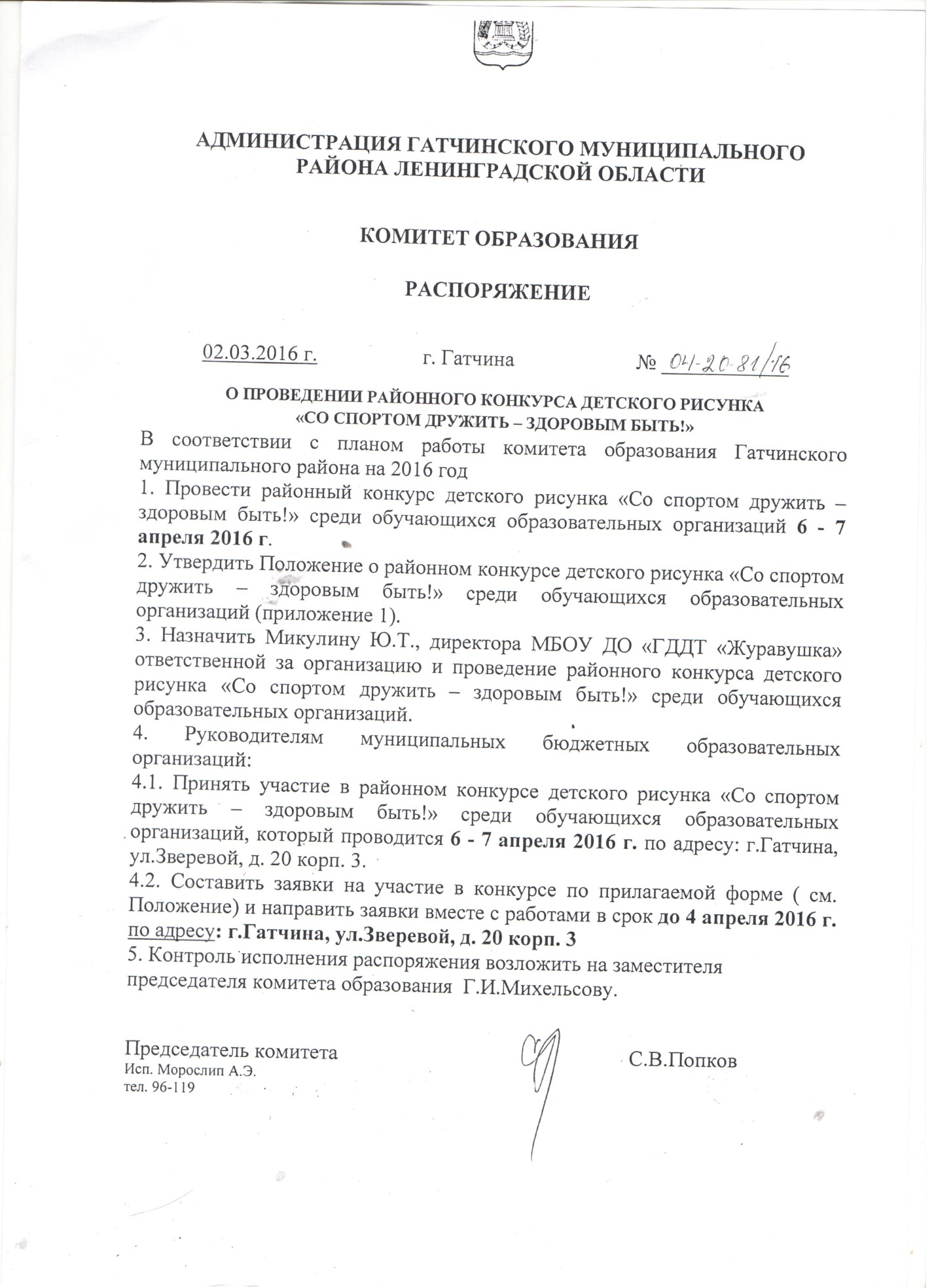 Приложение 1Положениео проведении районного конкурса детского рисунка«Со спортом дружить – здоровым быть!»Цели и задачи:- пропаганда  ценностей  здорового образа жизни;- популяризация спорта и физической культуры;- развитие творческих способностей и повышение интереса к спорту;- выявление одаренных детей и подростков;- расширение творческих связей и обмен идеями в воспитании детей средствами изобразительного творчества.2. Организаторы конкурса Организаторами конкурса  являются МБОУ ДО «Гатчинский Дом детского творчества «Журавушка» и Комитет образования Гатчинского муниципального района.3.Участники конкурса.       В конкурсе участвуют обучающиеся  1–11 классов общеобразовательных школ и творческих объединений учреждений дополнительного образования детей г. Гатчины по возрастным категориям:1) 7 – 9 лет2) 10-12 лет3) 13 – 15 лет4) 16 – 18 лет4. Порядок проведения конкурса.            Конкурс детского рисунка проводится в два этапа:     1 этап – отборочный,  проходит в образовательном учреждении                      до 1  апреля 2016 г. К участию во втором этапе районного конкурса рисунков допускаются работы, прошедшие предварительный отбор в муниципальном образовательном учреждении (не более пяти в каждой возрастной категории от коллектива детского творчества)                2 этап – заключительный,  подведение итогов–6 -7 апреля  2016 г. на базе  МБОУ ДО «Гатчинский ДДТ «Журавушка». Жюри определяет победителей  по  возрастным категориям.5. Требования к оформлению работ.На конкурс принимаются рисунки, выполненные в любой живописной или графической технике. Рисунок может сопровождаться надписью, раскрывающей передаваемую  идею. Все работы должны быть выполнены на бумаге формата не более А3 и оформлены для экспонирования (паспарту шириной 5 см). К работе прилагается этикетка (см. приложение).6. Критерии оценки  работ:- соответствие работ  тематике, целям и задачам конкурса - оригинальность замысла и художественная выразительность- аккуратность и эстетичность оформления работ.7. Сроки проведения конкурса.Заявки (см. приложение) для участия в конкурсе составляются по прилагаемой  форме и принимаются  вместе с   работами   4 апреля 2016 г.  в  МБОУ ДО «Гатчинский ДДТ «Журавушка» по адресу : г.Гатчина ул. Авиатриссы  Зверевой  д.20  корпус 3.Телефон для справок  73-916  (Печковская Наталья Ивановна).                                                                                      Приложение                                                 В оргкомитет конкурса детского рисунка «Со спортом дружить – здоровым быть» от ______________________________________________________________________название учреждения, ФИО директора. телефонЗаявка на участие в  районном конкурсе детского  рисунка «Со спортом дружить – здоровым быть»                         Подпись руководителя учреждения                           ПечатьЭтикетка  (80 х 35)№ п пФамилия. имя участникаВозраст, классНазвание работыФИО педагога ,  контактный телефонФИ ребенка, возрастНазвание работыФИО педагогаУчреждение